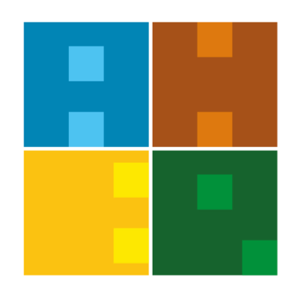 YABANCI DİLLER YÜKSEKOKULU YETERLİK SINAVI İŞ AKIŞIBelge No:İA-YDO-004YABANCI DİLLER YÜKSEKOKULU YETERLİK SINAVI İŞ AKIŞIİlk Yayın Tarihi:01.07.2019YABANCI DİLLER YÜKSEKOKULU YETERLİK SINAVI İŞ AKIŞIGüncelleme Tarihi:01.07.2019YABANCI DİLLER YÜKSEKOKULU YETERLİK SINAVI İŞ AKIŞIGüncelleme No:0YABANCI DİLLER YÜKSEKOKULU YETERLİK SINAVI İŞ AKIŞISayfa:1YABANCI DİLLER YÜKSEKOKULU YETERLİK SINAVI İŞ AKIŞIToplam Sayfa:1İŞ AKIŞI ADIMLARISORUMLUİLGİLİ BELGELERSınav BirimiSınav soru kağıdıSınav BirimiSınav soru kağıdıYDYO/ Öğretim elemanı/ ÖğrenciSınav soru kağıdı/ Öğrenci kimliğiYDYO öğretim elemanlarıSınav cevap kağıtllarıÖğretim elemanlarıSınav cevap kağıdı ve sonuç listesiYDYO MüdürlüğüSonuç listesiYDYO MüdürlüğüYDYO web sitesi